FOTO PENELITIAN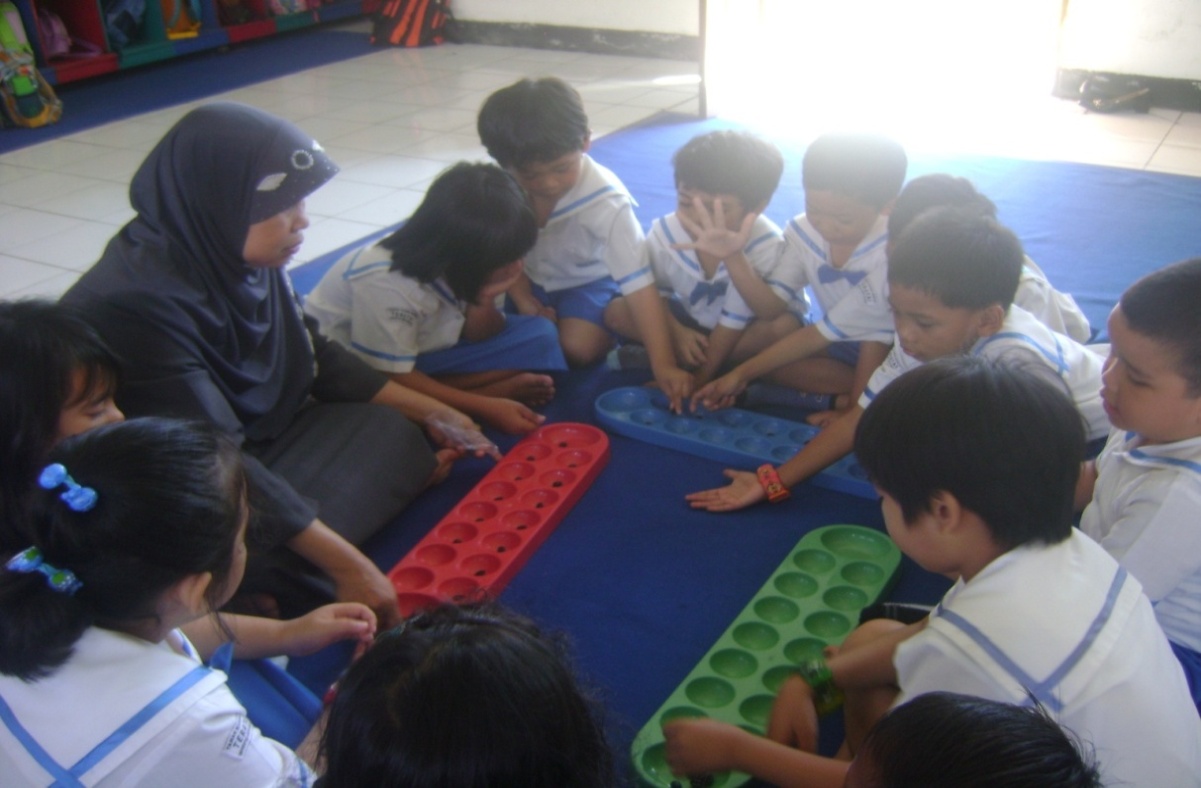 Foto 1:    Peneliti memperkenalkan permainan congklak yaitu biji-bijian dan wadah congklak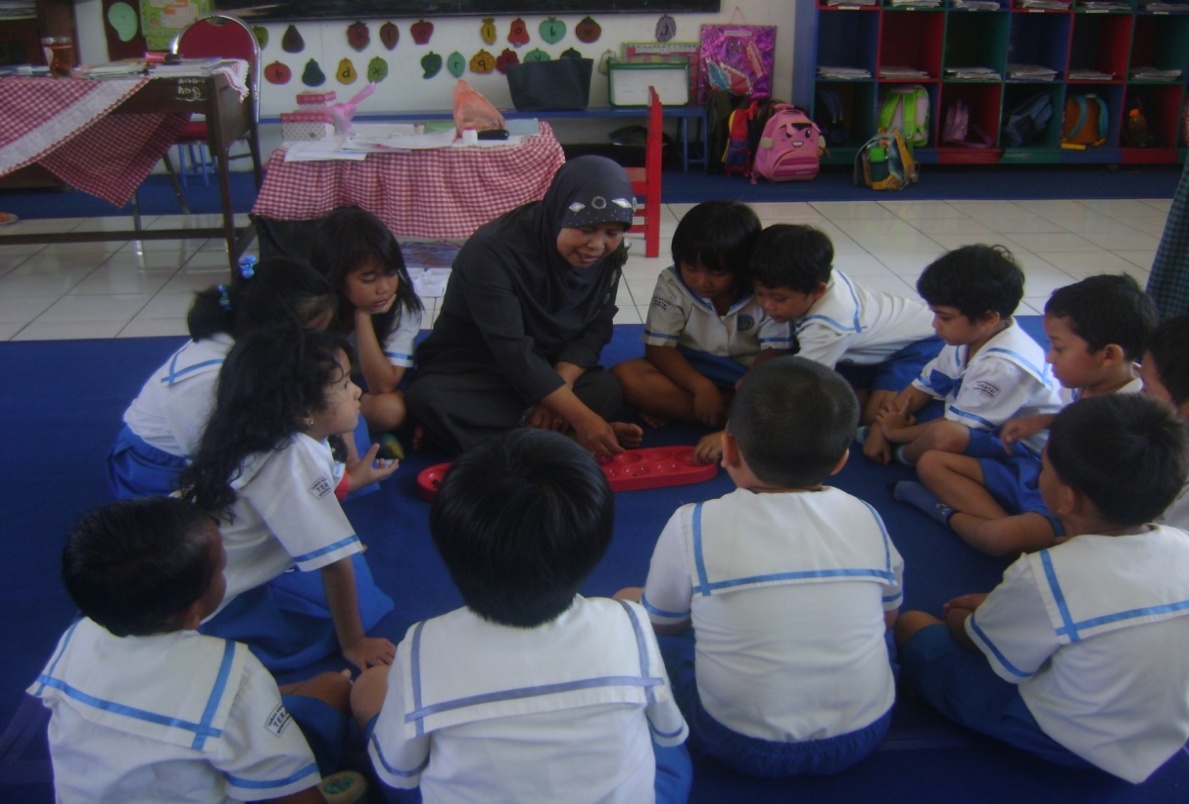 Foto 2:    Peneliti menjelaskan tentang permainan congklak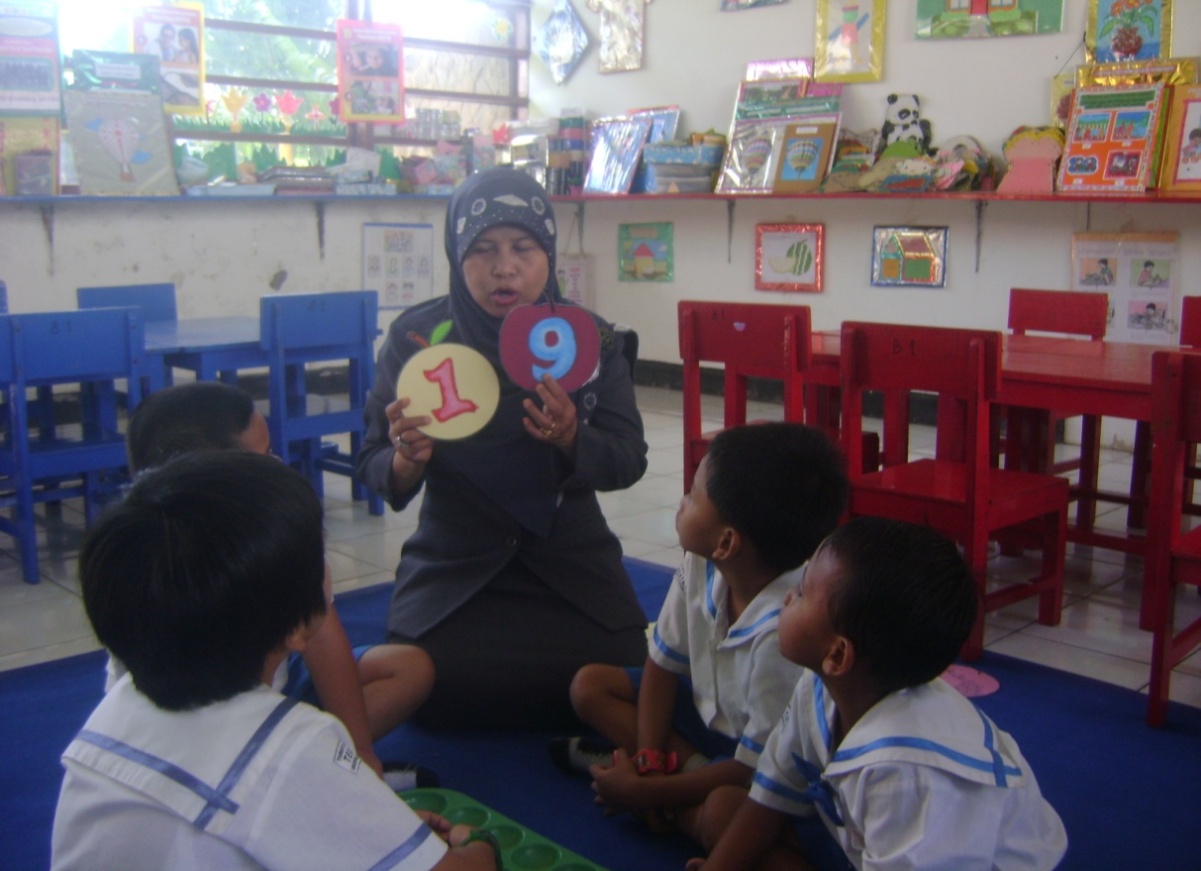 Foto 3:    Anak didampingi Ibu Guru bermain congklak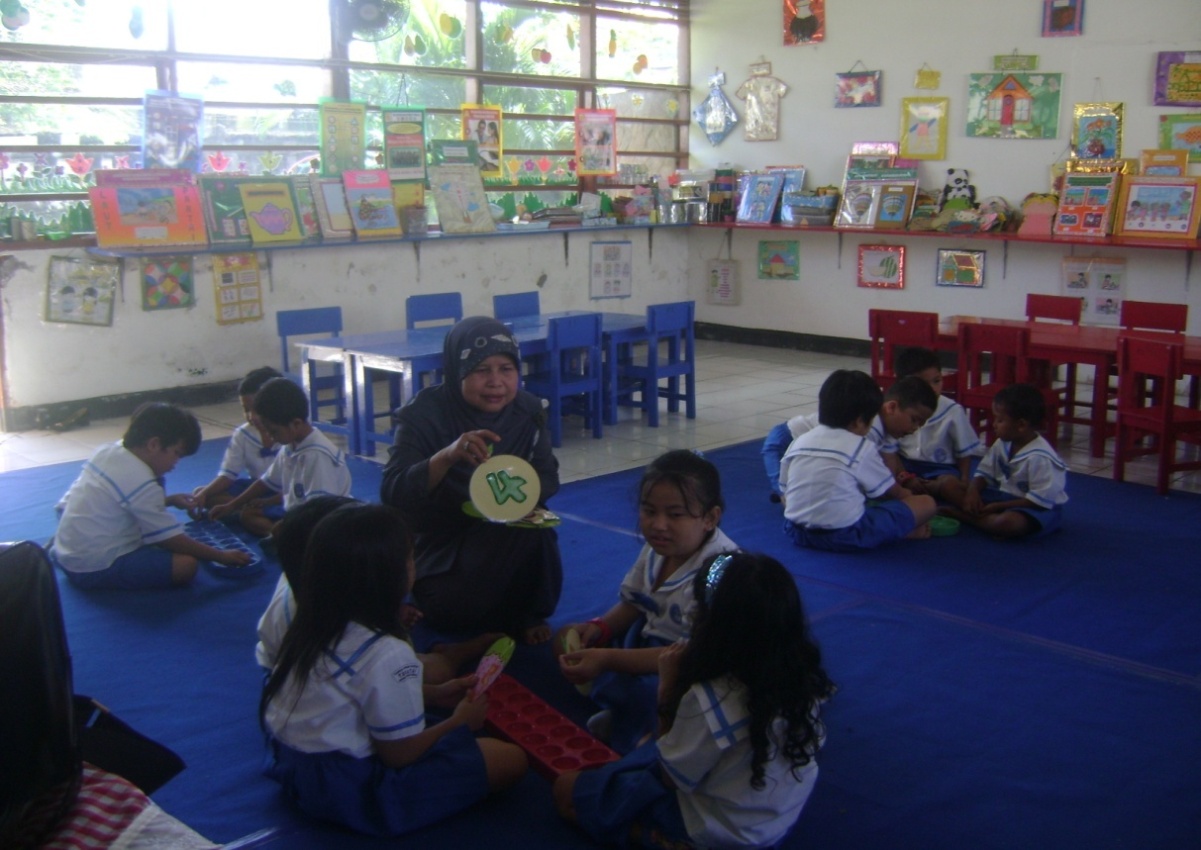 Foto 4:    Anak mulai belajar untuk membilang bersama dengan menggunakan congklak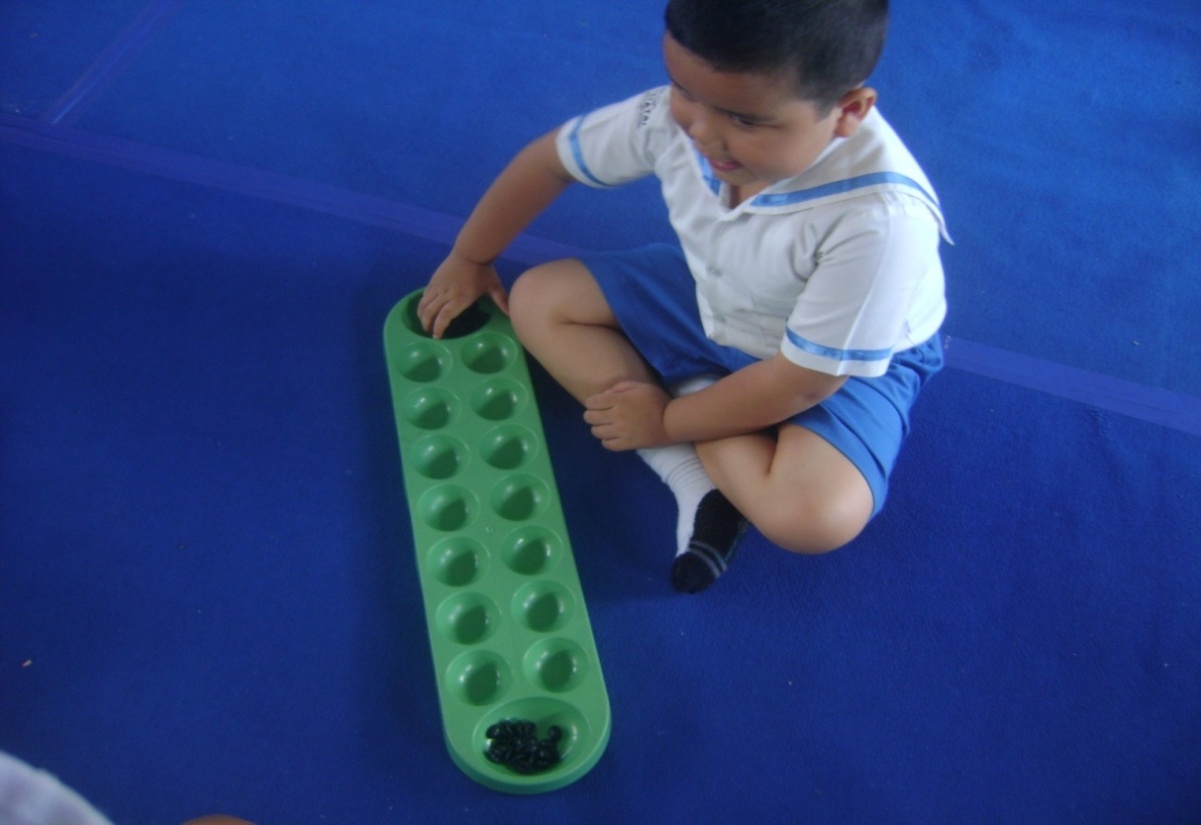 Foto 5:    Anak diberi kesempatan melakukan kegiatan membilang dengan menggunakan congklak secara mandiri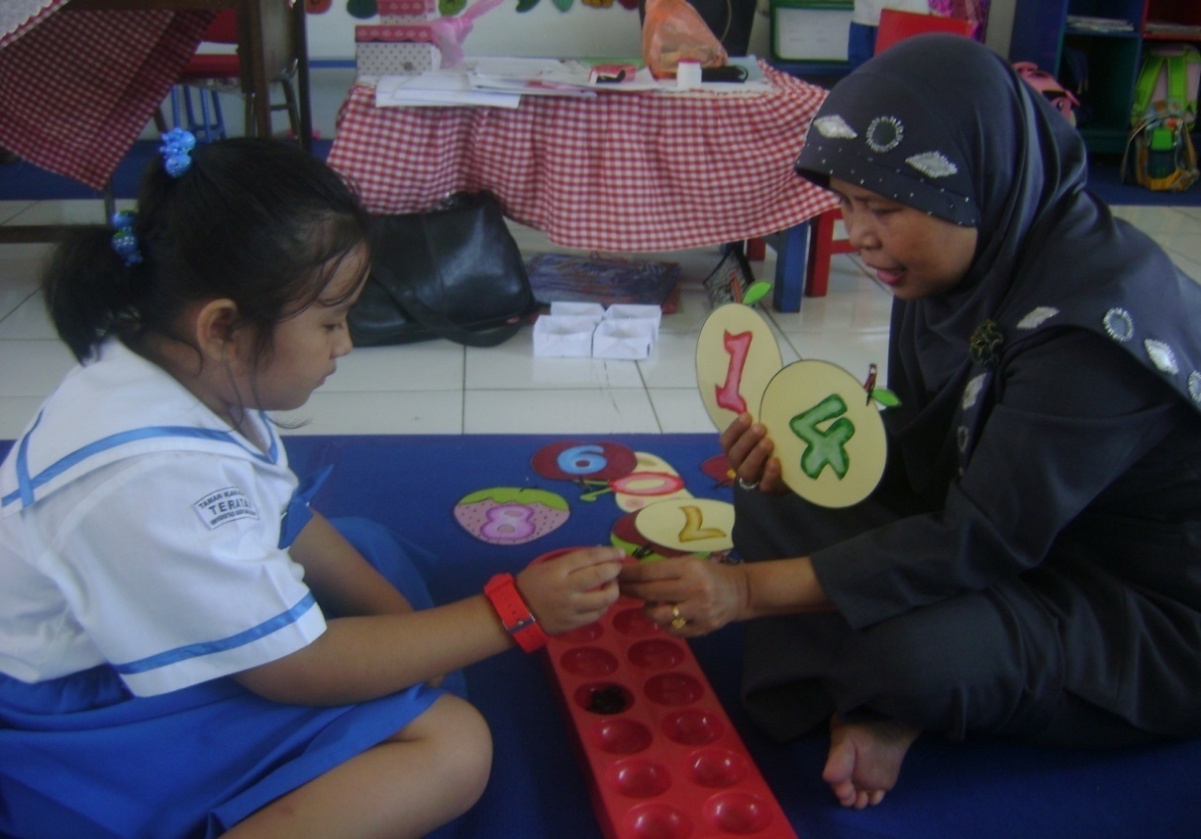 Foto 6:    Memberi kesempatan kepada anak secara bergantian melakukan kegiatan membilang dengan menggunakan biji-bijian dan guru memberi motivasi.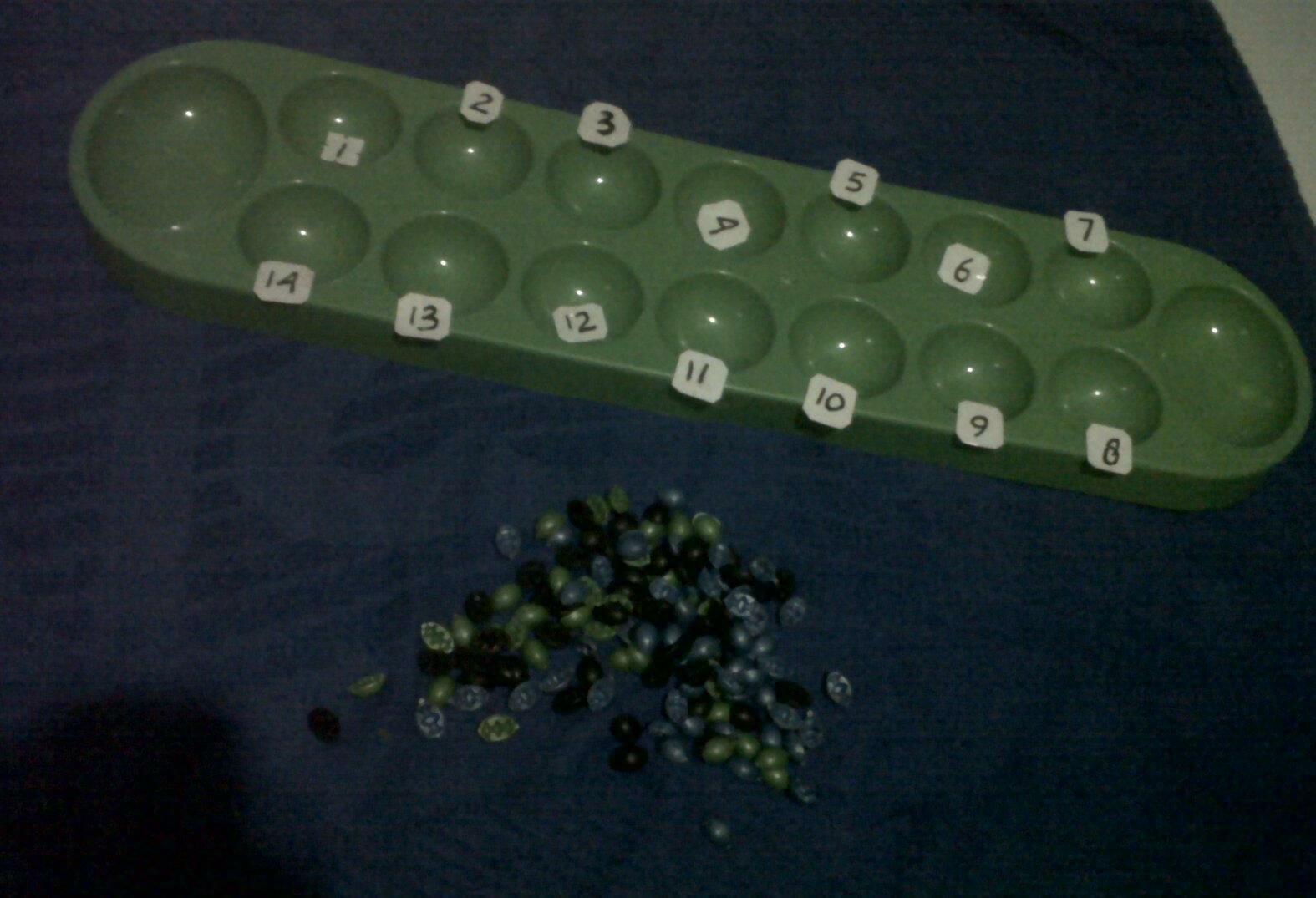 